Publicado en Zurich, Suiza el 23/11/2022 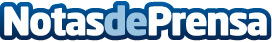 NLS Pharmaceutics anuncia el lanzamiento de un programa de pago por paciente con Mazindol ERNLS Pharmaceutics Ltd. , una compañía biofarmacéutica suiza en fase clínica centrada en el descubrimiento y desarrollo de terapias innovadoras para pacientes con trastornos raros y complejos del sistema nervioso central, anuncia que ha lanzado un Programa de Pacientes Nombrados (NPP) de pago para pacientes que sufren hipersomnia idiopática (IH)Datos de contacto:Alex ZwyerDirector General+41 44 512 21 50Nota de prensa publicada en: https://www.notasdeprensa.es/nls-pharmaceutics-anuncia-el-lanzamiento-de-un Categorias: Internacional Medicina Industria Farmacéutica Otras ciencias http://www.notasdeprensa.es